На универсуме «свойства» можно изобразить сэт, состоящий из свойств. В совокупность объектов такого сэта входят свойства. В совокупность свойства «квадратость» входят свойства: «квадратость вчера», «квадратость сегодня», «квадратость в 1 метр», квадратость в 2 метра», «квадратость, о которой думает Соловьев»…  Таким образом, рисунок на универсуме «свойства» принципиально не отличается от рисунка на универсуме «несвойства». Рисунок на универсуме «свойства» изображает совокупности свойств. К сожалению, эти совокупности не являются сэтами, так как заданные содержания, порождающие эти совокупности, нам не известны. Или известны?П17-1. При рассмотрении сэта по умолчанию будем считать, что все объекты сэта являются несвойствами.П17-2. При необходимости сформировать сэт из объектов сэта – свойств – к ЗС такого сэта должно быть добавлено свойство «свойствость».Если у нас есть сэт, образованный на ЗС (Ф, РС, РУ), то мы можем сформировать и сэт на ЗС(С, Ф, РС, РУ). Изображения этих сэтов не будут различаться ничем, кроме универсума, на котором они изображены.Т66. Добавление к любому ЗС свойства «свойствость» не изменяет совокупности исходного сэта.Ст – равносторонник (РС)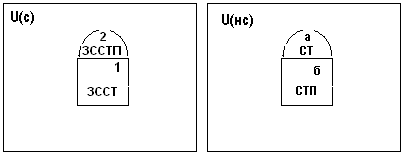 СТП – квадрат (К)ЗССТ – равносторонность (РС)ЗССТП – (равносторонность + квадратость) (РС + К)Т5. Закон обратного соотношения:Если один сэт является сэтпартом другого сэта, то ЗС второго сэта является частью ЗС первого сэта, а если ЗС одного сэта является частью ЗС другого сэта, то второй сэт является сэтпартом первого сэта.Изображая некое ЗС на универсуме «свойства» в виде замкнутой области, мы тем самым изображаем и область всех остальных свойств, не входящих в это ЗС. В область, заключенную между границами универсума и границами области заданного содержания попадают ВСЕ свойства, не вошедшие в данное ЗС.Рассматривая два ЗС – два перечня свойств – мы можем рассматривать и соотношение этих перечней, и соотношение  свойств, входящих в эти перечни. Соотношение перечней показывает, какими свойствами эти перечни совпадают, если совпадают. Соотношение свойств, входящих в перечни, показывает, какое из свойств является частью другого, если они находятся в отношении включения, или какое из свойств получено в результате конъюнкции с другим и каким-то еще свойством. Это может быть видно не всегда, но иногда это соотношение свойств будет видно и это даст нам возможность для дополнительных логических выводов. Следовательно, возможность соотнесения между собой свойств из разных ЗС позволяет соотносить и сами эти заданные содержания.Пересекаются ли области U(c)?     Или они прикладываются одна к другой?Окончательная редакция.О78. Дополнение свойства это свойство, проявляющее сходство всех объектов, не обладающих данным свойством.П9-1. Выражение «данное свойство» означает, что имеется в виду некое конкретное свойство, о котором сейчас идет речь.О77. Дополнительные свойства это два свойства, которые являются дополнениями данного свойства друг для друга.О55. Конъюнкция свойств это свойство, отличающее все объекты совокупности, полученной в результате конъюнкции сэтов, от объектов, не входящих в эту совокупность.Т80. Конъюнкция свойств может быть получена в результате конъюнкции сэтов, в ЗС которых присутствует «свойствость».Как операция конъюнкции, которая есть операция по совместному рассмотрению сэтпартов – совокупностей несвойств (объектов) -  может породить ЗС, состоящее из свойств?Действительно, конъюнкция, как и все остальные операции, оперирует с совокупностями несвойств (объектов). Как это происходит.Имеется две совокупности объектов, каждая из которых представляет собой совокупность таких объектов, у которых частью содержания каждого из таких объектов является ЗС (перечень свойств), порождающих соответствующую совокупность. В результате конъюнкции этих совокупностей рождается новая совокупность. Частью содержания каждого объекта этой совокупности оказывается некое свойство, отличающее все объекты этой новой совокупности от всех объектов, не являющихся объектами этой новой совокупности. Вот это новое свойство, объединяющее все объекты новой совокупности, и есть результат «конъюнкции свойств» заданных содержаний конъюнктируемых сэтов (Т46. Операция конъюнкции порождает сэт с ЗС, состоящим из всех свойств из ЗС обоих сэтов). Конъюнкция сэтов с ЗС:- (НС, РУ);- (НС, РС)порождает сэт с ЗС:   (НС, РУ, РС), все объекты которого обладают свойством квадратость (КВ), а «конъюнкция свойств» этих заданных содержаний порождает свойство квадратость.Но конъюнкция свойств может быть получена и непосредственно. Свойства – тоже объекты. Следовательно, свойства могут составлять совокупности. Совокупность, состоящая из свойств тоже может быть сэтом, при условии, что у этого сэта есть свое ЗС. В такое ЗС обязательно должно входить свойство «свойствость».Конъюнкция сэтов с ЗС:- (С, РУ);- (С, РС)порождает сэт с ЗС:   (С, РУ, РС), все объекты которого обладают свойством квадратость (КВ),Т81. Результатом конъюнкции на универсуме «свойство» является свойство – то есть сэт, объектами которого являются свойства.Квадратость есть сэт, полученный в результате конъюнкции сэтов, построенных на ЗС (С, ПФ, 4С, РС) и ЗС (С, ПФ, 4С, РУ). Совокупность этого сэта составляют: квадратость вчера, квадратость сегодня, квадратость, о которой думает Воробьев, квадратость, о которой думает Соловьев… Не объекты, обладающие этим свойством, а совокупность свойств (включающих это свойство). Совокупность таких свойств, которые являются результатом конъюнкции свойств, одним из которых является квадратость.